In 1 Minute auf den Punkt 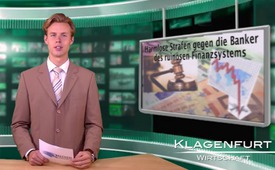 Harmlose Strafen gegen die Banker des ruinösen Finanzsystems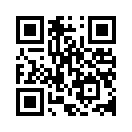 Bestimmt kennen Sie das Sprichwort: "Geld regiert die Welt". Und die Banken kontrollieren das Geld.
Doch was, wenn den Bänkern ein Fehler unterläuft? Denn noch immer laufen Prozesse gegen skrupellose Bankmanager, für deren verspekulierten Milliarden die Steuerzahler einspringen mussten.
Juraprofessor Matthias Jahn meint hierzu...Bestimmt kennen Sie das Sprichwort: "Geld regiert die Welt". Und die Banken kontrollieren das Geld.
Doch was, wenn den Bänkern ein Fehler unterläuft?
Denn noch immer laufen Prozesse gegen skrupellose Bankmanager,
für deren verspekulierten Milliarden die Steuerzahler einspringen mussten.
Juraprofessor Matthias Jahn meint hierzu:
"Die Komplexität der Verfahren übersteigt die institutionellen Kapazitäten der Justitzbehörden".
Grund dafür ist, dass meist verschiedene Rechtsgebiete betroffen sind und hunderte Aktenordner
gelesen werden müssen.
Oft sind nicht mal die Bilanzierungsregeln eindeutig.
Das führt dazu, dass Prozesse gegen skrupellose Bankmanager regelmäßig mit einem Vergleich
oder der Einstellung des Verfahrens enden.
Nur selten wird eine geringe Geldstrafe verhängt.


Die Milliardenschäden trägt in jedem Fall der Steuerzahler.von ap.Quellen:Weserkurier, 28.4.2014, „Die schwierigen Prozesse gegen die Banker der Finanzkrise.“
http://www.weser-kurier.de/startseite_artikel,-Die-schwierigen-Prozesse-gegen-die-Banker-der-Finanzkrise-_arid,836659.htmlDas könnte Sie auch interessieren:#Finanzsystem - Geld regiert die Welt ... - www.kla.tv/Finanzsystem

#1MinuteAufDenPunkt - In 1 Minute auf den Punkt - www.kla.tv/1MinuteAufDenPunktKla.TV – Die anderen Nachrichten ... frei – unabhängig – unzensiert ...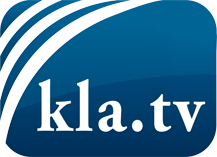 was die Medien nicht verschweigen sollten ...wenig Gehörtes vom Volk, für das Volk ...tägliche News ab 19:45 Uhr auf www.kla.tvDranbleiben lohnt sich!Kostenloses Abonnement mit wöchentlichen News per E-Mail erhalten Sie unter: www.kla.tv/aboSicherheitshinweis:Gegenstimmen werden leider immer weiter zensiert und unterdrückt. Solange wir nicht gemäß den Interessen und Ideologien der Systempresse berichten, müssen wir jederzeit damit rechnen, dass Vorwände gesucht werden, um Kla.TV zu sperren oder zu schaden.Vernetzen Sie sich darum heute noch internetunabhängig!
Klicken Sie hier: www.kla.tv/vernetzungLizenz:    Creative Commons-Lizenz mit Namensnennung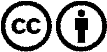 Verbreitung und Wiederaufbereitung ist mit Namensnennung erwünscht! Das Material darf jedoch nicht aus dem Kontext gerissen präsentiert werden. Mit öffentlichen Geldern (GEZ, Serafe, GIS, ...) finanzierte Institutionen ist die Verwendung ohne Rückfrage untersagt. Verstöße können strafrechtlich verfolgt werden.